ACKNOWLEDGMENT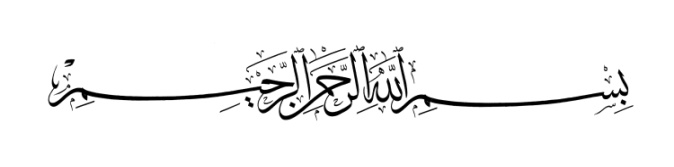 يٰۤاَيُّهَا الَّذِيۡنَ اٰمَنُوۡا هَلۡ اَدُلُّكُمۡ عَلٰى تِجَارَةٍ تُنۡجِيۡكُمۡ مِّنۡ عَذَابٍ اَلِيۡمٍ‏ ﴿﻿۱۰﻿﴾  تُؤۡمِنُوۡنَ بِاللّٰهِ وَرَسُوۡلِهٖ وَتُجَاهِدُوۡنَ فِىۡ سَبِيۡلِ اللّٰهِ بِاَمۡوَالِكُمۡ وَاَنۡفُسِكُمۡ‌ؕ ذٰلِكُمۡ خَيۡرٌ لَّـكُمۡ اِنۡ كُنۡتُمۡ تَعۡلَمُوۡنَۙ‏ ﴿﻿۱۱﻿﴾ “O ye who believe ! Shall I show you a commerce that will save you from a painful doom? Ye should believe in Allah and His messenger, and should strive for the cause of Allah with your wealth and your lives. That is better for you, if ye did but know.(As-Shaff 10-11)”This thesis entitled “The Impact of Industrialization to the American in 19th Century in The Novel The Wonderful Wizard of Oz by L.Frank Baum“ is submitted as the final requirement in accomplishing Sarjana Sastra at English Literature Faculty of Letters, University of Muslim Nusantara Al-Washliyah Medan (UMN). In arranging this thesis, a lot of people have provided motivation, advise, and support for the writer. It is an appropriate moment for the writer to express gratitude and appreciation for :Dr. KRT. Hardi Mulyono K. Surbakti as the Rector of University of Muslim Nusantara Al-Washliyah Medan.Dr. Hj. Risnawaty, M.Hum, as the Dean of  Faculty of Letters.Harianto, S.S, M.Hum, as Vice Dean.Dewi Nurmala, S.S, M.Hum as the Head of Department.Dewi Nurmala, S.S, M.Hum  and Rezky Khoirina Tarihoran, S.S, M.A, as my consultant who have supported, guided, and corrected this graduating paper until complete.All lectures of the faculty of letters,  My deeply thanks for all suggestion and guidance.My beloved family especially My Father Suherman, My Mother (Almh. Halimatus Sa’diah),  My Aunty Hj. Hamidah, S.H  and my Sister Safira Meiralda. For the  endless love, pray, and support to finish my study as soon possible.Thanks for all my best friends, especially my special friends vena, nurdelly, devy, yunus who always support me and also for my classmate.This graduate paper is far from perfect, but it is expected that it will be useful not only for the writer, but also for the readers, for this reason, constructive thoughtful suggestion and critics are welcomed.								Medan, Juli 2020							Desy Wulandari
						   166224011